РОССИЙСКАЯ ФЕДЕРАЦИЯ БЕЛГОРОДСКАЯ ОБЛАСТЬ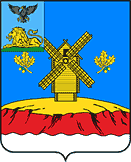 МУНИЦИПАЛЬНЫЙ СОВЕТ  МУНИЦИПАЛЬНОГО РАЙОНА «КРАСНОЯРУЖСКИЙ  РАЙОН»Р Е Ш Е Н И Е « 25 » апреля 2024 года                                                                                      № 60О предоставлении льгот детям граждан,погибших участников специальной военнойоперации или получивших ранения, увечья,обучающихся в образовательных организациях Краснояружского районаВ соответствии с Бюджетным кодексом Российской Федерации, Федеральным законом от 6 октября 2003г. №131-Ф3 «Об общих принципах организации местного самоуправления в Российской Федерации» и в целях реализации основных направлений социальной политики в части обеспечения охраны здоровья детей и подростков, а также  предоставления мер поддержки участников специальной военной операции и членов их семей,Муниципальный совет Краснояружского районарешил:Предоставить следующие льготы детям граждан, погибших участников специальной военной операции или получивших ранения, увечья, обучающихся в образовательных организациях Краснояружского района:- освободить от платы за присмотр и уход за детьми в образовательных организациях, реализующих образовательные программы дошкольного образования Краснояружского района, родителей (законных представителей) за детей граждан,  погибших участников специальной военной операции или получивших ранения, увечья, повлекшие прекращение действия контракта по прохождении военной службы, в том числе о пребывании в добровольческом формировании в связи с установлением инвалидности 1,2 группы (срок предоставления льготы сохраняется за воспитанником на период установления инвалидности);- предоставить  на бесплатной основе двухразовое горячее питание детям граждан,  погибших участников специальной военной операции или получивших ранения, увечья, повлекшие прекращение действия контракта по прохождении военной службы, в том числе о пребывании в добровольческом формировании в связи с установлением инвалидности 1,2 группы (срок предоставления льготы сохраняется за воспитанником на период установления инвалидности).         2. Назначение и выплата денежных средств указанных в пункте 1 решения устанавливаются правовым актом администрации Краснояружского района. 	3. Финансирование расходов, связанных с реализацией настоящего решения, осуществлять в пределах средств, предусмотренных в бюджете муниципального района «Краснояружский район» Белгородской области на эти цели.4. Настоящее решение опубликовать в межрайонной газете «Наша Жизнь», в сетевом издании «Наша ЖизньЗ1», и на официальном сайте органов местного самоуправления.5. Контроль за выполнением решения возложить на постоянную комиссию по вопросам местного самоуправления, работы Муниципального совета (Ткаченко Г.В.).